FECHA DE LA ÚLTIMA ACTUALIZACIÓN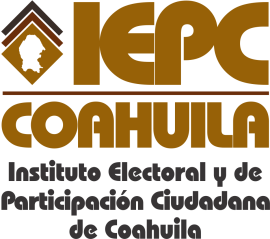 20 DE JULIO  DEL 2015.El Instituto Electoral y de Participación Ciudadana de Coahuila en el mes de julio  no resolvió  quejas respecto a violaciones a la Ley Electoral.